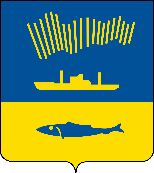 АДМИНИСТРАЦИЯ ГОРОДА МУРМАНСКАП О С Т А Н О В Л Е Н И Е                                                                                                                              №  В соответствии со ст. 269.2 Бюджетного кодекса Российской Федерации, постановлением администрации города Мурманска от 07.07.2020 № 1526 «О признании утратившими силу постановлений администрации города Мурманска от 25.09.2014 № 3126, от 05.12.2017 № 3862, от 19.07.2018 № 2220, от 08.06.2020 № 1337» п о с т а н о в л я ю: 1. В подпункте 4.8 пункта 4 Порядка предоставления субсидии на возмещение недополученных доходов юридическим лицам  (за исключением субсидий государственным (муниципальным) учреждениям), индивидуальным предпринимателям - транспортным организациям в связи с предоставлением права льготного проезда на городском электрическом  и автомобильном транспорте общего пользования (кроме такси) городского сообщения в границах муниципального образования город Мурманск обучающимся очной формы обучения общеобразовательных организаций, профессиональных образовательных организаций, образовательных организаций высшего образования, утвержденный постановлением  администрации города Мурманска от 27.02.2018 № 481  (в ред. постановления от 04.06.2019 № 1912) слова «Порядка осуществления управлением финансов администрации города Мурманска полномочий по внутреннему муниципальному финансовому контролю в сфере бюджетных правоотношений, утвержденного постановлением администрации города Мурманска от 25.09.2014 N 3126» заменить словами «Бюджетного кодекса Российской Федерации».2. Отделу информационно-технического обеспечения и защиты информации администрации города Мурманска (Кузьмин А.Н.) разместить настоящее постановление на официальном сайте администрации города Мурманска в сети Интернет.3. Редакции газеты «Вечерний Мурманск» (Хабаров В.А.) опубликовать настоящее постановление.4. Настоящее постановление вступает в силу со дня официального опубликования.5. Контроль за выполнением настоящего постановления возложить на заместителя главы администрации города Мурманска – председателя комитета по развитию городского хозяйства Кольцова Э.С.Глава  администрациигорода Мурманска							              Е.В. Никора